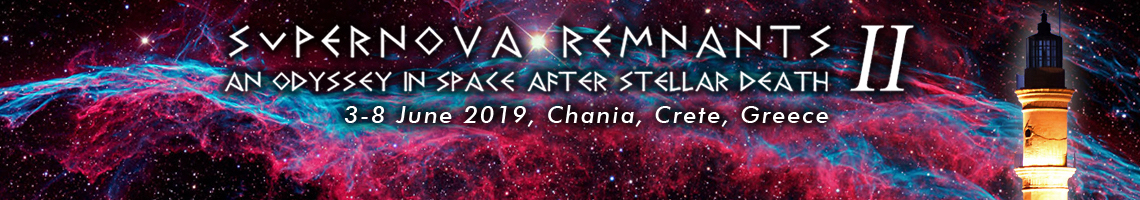 Welcome Reception Accompanying Person Order FormDeadline: Friday, April 05, 2019 09:00 GMTDate: _________________Name:  ________________________________________________Institution: _____________________________________________E-mail: ________________________________________________Accompanying person___________________________________________________________________________________________________________________________________________________________________________________________________________________________________________________________________________________By signing this form, I commit to paying ________ EUR in cash upon registration at the meeting.Signature:Unit CostQuantity 30 EURGRAND TOTAL